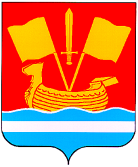 АДМИНИСТРАЦИЯ КИРОВСКОГО МУНИЦИПАЛЬНОГО РАЙОНА ЛЕНИНГРАДСКОЙ ОБЛАСТИП О С Т А Н О В Л Е Н И Еот 01 августа 2017 года № 1562О внесении изменений в постановление администрацииКировского муниципального района Ленинградской областиот 29.02.2016г.   № 363 «Об утверждении Административногорегламента по предоставлению администрацией Кировскогомуниципального района Ленинградской областимуниципальной услуги «Утверждение схемы расположенияземельного участка или земельных участковна кадастровом плане территории»Руководствуясь Земельным кодексом РФ, областным законом Ленинградской области от 28.12.2015 №141-оз "О наделении органов местного самоуправления отдельными полномочиями в области земельных отношений, отнесенными к полномочиям органов государственной власти Ленинградской области",  учитывая протокол №27-1/17-К  заседания комиссии по повышению качества и доступности предоставления государственных и муниципальных услуг в Ленинградской области  от 20.04.2017г., письмо филиала Федерального государственного бюджетного учреждения «Федеральная кадастровая палата Федеральной службы государственной регистрации, кадастра и картографии по Ленинградской области от 03.05.2017г.  исх.№10005, внести  изменения в Административный регламент по предоставлению муниципальной услуги «Утверждение схемы расположения земельного участка или земельных участков на кадастровом плане территории» (далее – Административный регламент),  утвержденный постановлением администрации Кировского муниципального района Ленинградской области  29.02.2016г.   № 363:1. Внести изменения в пункт 4.2.11 Административного регламента:вместо слов «Максимальный срок выполнения административной процедуры – 30 (тридцать) рабочих дней со дня регистрации заявления»  читать «Максимальный срок выполнения административной процедуры – 18 (восемнадцать) календарных дней со дня регистрации заявления».Далее по тексту.         2.Постановление вступает в силу после официального опубликования. Глава  администрации                                                                     А.П. Витько                                            